Informacje o Komendzie Powiatowej Państwowej Straży Pożarnej w Lidzbarku Warmińskim.Informacje o Komendzie Powiatowej Państwowej Straży Pożarnej w Lidzbarku Warmińskim.Tutaj jest główny budynek Komendy  Powiatowej Państwowej Straży Pożarnej w Lidzbarku Warmińskim, w skrócie Komenda, w którym pracuje lidzbarski komendant powiatowy Państwowej Straży Pożarnej i urzędnicy.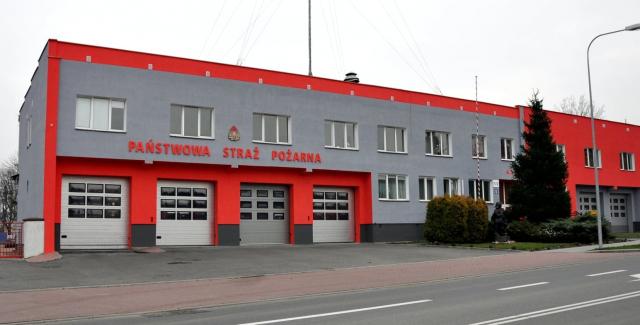 Lidzbarski komendant powiatowy Państwowej Straży Pożarnej w Lidzbarku Warmińskim kieruje pracą Komendy. Komendantowi 
w pracy pomaga zastępca komendanta oraz pracownicy wielu Wydziałów.Czym zajmuje się Komenda?dba o bezpieczeństwo pożarowe 
w  powiecie lidzbarskim,
tworzy plany ratownicze oraz organizuje krajowy system ratowniczo-gaśniczy w powiecie, 
kontroluje uzgadnianie projektów budowlanych w zakresie ochrony przeciwpożarowej,
szkoli strażaków oraz druhów ochotniczych straży pożarnych,
prowadzi akcje edukacyjne oraz informacyjne z bezpieczeństwa pożarowego,
wspiera różne inicjatywy społeczne z ochrony przeciwpożarowej.Wejście do głównego,  budynku znajduje od ulicy Olsztyńskiej. Przy wejściu głównym znajduje się domofon, przez który należy komunikować się z dyżurnymTeren komendy znajduje się przy ul. Olsztyńskiej 8 gdzie również znajduje się główna brama wjazdowa dla pojazdów i osób pieszych.Do budynku nie można wnosić jakiejkolwiek broni, materiałów wybuchowych  oraz innych rzeczy mogących narazić pracowników lub osoby postronne na niebezpieczeństwo.   W budynku brak jest windy. W budynku brak jest toalet przystosowanych dla osób z niepełnosprawnościami. 

Budynek nie jest przystosowany 
dla osób niepełnosprawnych.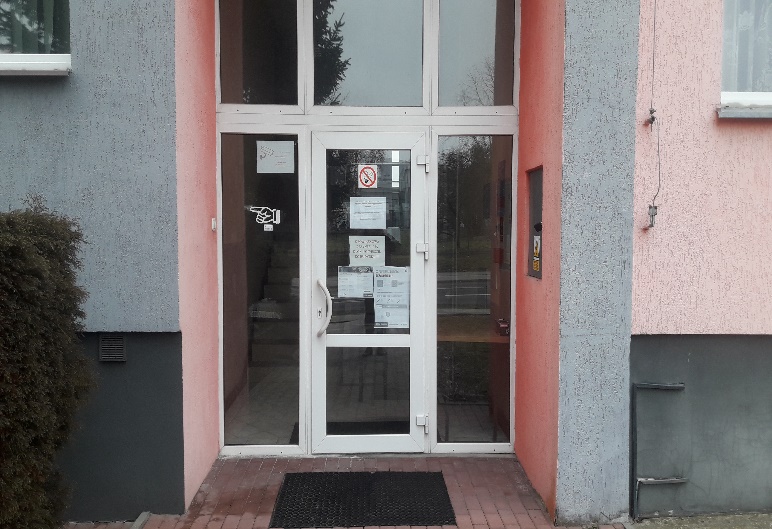 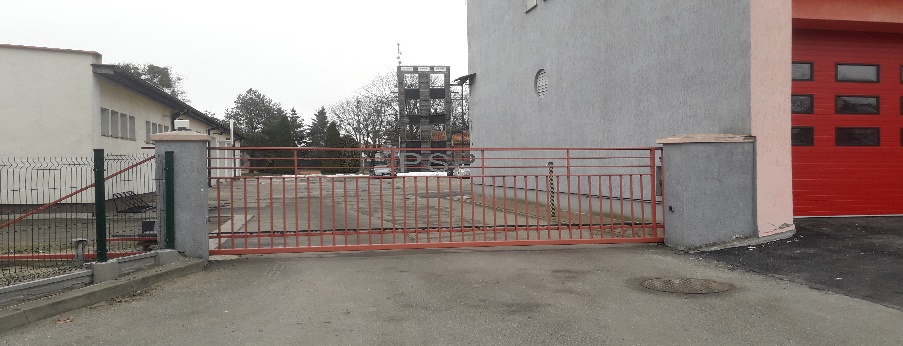 Żeby załatwić sprawy w Komendzie,                                                            osoby ze szczególnymi potrzebami mogą:Żeby załatwić sprawy w Komendzie,                                                            osoby ze szczególnymi potrzebami mogą:napisać pismo i wysłać je na adres: Komenda Powiatowa PSP w Lidzbarku Warmińskim ul. Olsztyńska 8
11-100 Lidzbark WarmińskiPrzynieść pismo do Sekretariatu. Sekretariat to biuro, w którym można zostawić pisma i inne dokumenty.Napisać wiadomość i wysłać ją na adres 
e-mail: kplidzbark@kwpsp.olsztyn.plWysłać faks pod numer 89 767 75 53Zadzwonić pod numer 89 767 75 50Przyjść do Komendy i spotkać się 
z pracownikiem w godzinach pracy Komendy. Komenda czynna jest od poniedziałku do piątku w godzinach 
od 7.30 do 15.30.Numery telefonów do wydziałów Komendy dostępne są na stronie internetowej: https://www.gov.pl/web/kppsp-lidzbark-warminski/dane-kontaktowe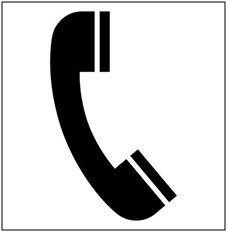 
Wszystkie informacje o Komendzie można znaleźć na stronach internetowych: https://www.gov.pl/web/kppsp-lidzbark-warminski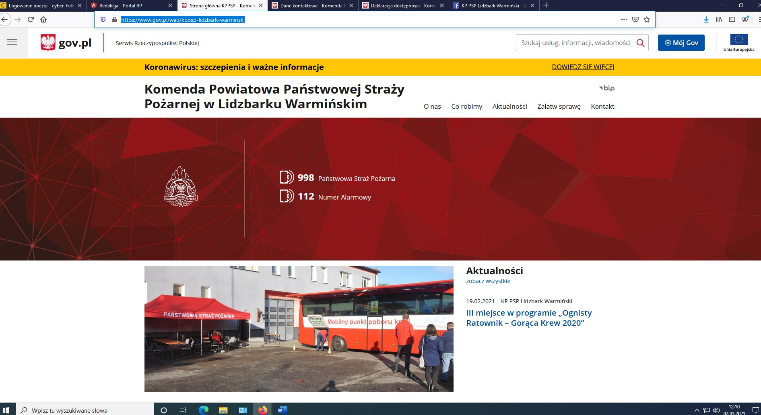 